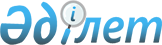 О бюджете сельского округа Атанши на 2021-2023 годыРешение Аральского районного маслихата Кызылординской области от 28 декабря 2020 года № 461. Зарегистрировано Департаментом юстиции Кызылординской области 6 января 2021 года № 8062.
      В соответствии пункта 2 статьи 75 кодекса Республики Казахстан от 4 декабря 2008 года "Бюджетный кодекс Респубики Казахстан" и с пунктом 2-7 статьи 6 закона Республики Казахстан от 23 января 2001 года "О местном государственном управлении и самоуправлении в Республике Казахстан" Аральский районный маслихат РЕШИЛ:
      1. Утвердить бюджет сельского округа Атанши на 2021-2023 годы согласно приложениям 1, 2 и 3, в том числе на 2021 год в следующих объемах:
      1) доходы – 33 331,8 тысяч тенге;
      налоговые поступления – 1 720 тысяч тенге;
      неналоговые поступления – 0;
      поступления от продажи основного капитала – 0;
      поступления трансфертов – 31 611,8 тысяч тенге, из них
      2) затраты – 34 395,8 тысяч тенге;
      3) чистое бюджетное кредитование – 0;
      бюджетные кредиты – 0;
      погашение бюджетных кредитов – 0;
      4) сальдо по операциям с финансовыми активами – 0;
      приобретение финансовых активов – 0;
      поступления от продажи финансовых активов государства – 0;
      5) дефицит (профицит) бюджета – - 1 064 тысяч тенге;
      6) финансирование дефицита (использование профицита) – 1 064 тысяч тенге.
      Сноска. Пункт 1 - в редакции решения Аральского районного маслихата Кызылординской области от 12.11.2021 № 152 (вводится в действие с 01.01.2021).


      2. Утвердить перечень бюджетных программ, не подлежащих секвестру в процессе исполнения бюджета сельского округа Атанши на 2021 год согласно приложения 4.
      3. Настоящее решение вводится в действие с 1 января 2021 года и подлежит официальному опубликованию. Бюджет сельского округа Атанши на 2021 год
      Сноска. Приложение 1 - в редакции решения Аральского районного маслихата Кызылординской области от 12.11.2021 № 152 (вводится в действие с 01.01.2021). Бюджет сельского округа Атанши на 2022 год Бюджет сельского округа Атанши на 2023 год Перечень бюджетных программ, не подлежащих секвестру в процессе исполнения бюджета сельского округа Атанши на 2021 год
					© 2012. РГП на ПХВ «Институт законодательства и правовой информации Республики Казахстан» Министерства юстиции Республики Казахстан
				
      Председатель внеочередной шестьдесят пятой сессии Аральского районного маслихата 

Ж. Баймырзаев

      Секретарь Аральского районного маслихата 

Д. Мадинов
Приложение 1 к решениюАральского районного маслихатаот "28" декабря 2020 года № 461
Категория 
Категория 
Категория 
Категория 
Сумма на
2021 год
(тысяч тенге)
Класс 
Класс 
Класс 
Сумма на
2021 год
(тысяч тенге)
Подкласс
Подкласс
Сумма на
2021 год
(тысяч тенге)
Наименование 
Сумма на
2021 год
(тысяч тенге)
1
2
3
4
5
1. Доходы
33 331,8
1
Налоговые поступления
1 720
04
Hалоги на собственность
1 720
1
Hалоги на имущество
7
3
Земельный налог
12
4
Hалог на транспортные средства
1 701
4
Поступления трансфертов
31 611,8
02
Трансферты из вышестоящих органов государственного управления
31 611,8
3
Трансферты из бюджета района (города областного значения) 
31 611,8
Функциональная группа
Функциональная группа
Функциональная группа
Функциональная группа
Сумма на 
2021 год
(тысяч тенге)
Администратор бюджетных программ
Администратор бюджетных программ
Администратор бюджетных программ
Сумма на 
2021 год
(тысяч тенге)
Программа
Программа
Сумма на 
2021 год
(тысяч тенге)
Наименование
Сумма на 
2021 год
(тысяч тенге)
2. Расходы
34 395,8
01
Государственные услуги общего характера
21 715,8
124
Аппарат акима города районного значения, села, поселка, сельского округа
21 715,8
001
Услуги по обеспечению деятельности акима города районного значения, села, поселка, сельского округа
21 165
022
Капитальные расходы государственного органа
550,8
05
Здравоохранение
223
124
Аппарат акима района в городе, города районного значения, поселка, села, сельского округа
223
002
Организация в экстренных случаях доставки тяжелобольных людей до ближайшей организации здравоохранения, оказывающей врачебную помощь
223
07
Жилищно-коммунальное хозяйство
1 488,5
124
Аппарат акима города районного значения, села, поселка, сельского округа
1 488,5
008
Освещение улиц населенных пунктов
731
009
Обеспечение санитарии населенных пунктов
694,5
011
Благоустройство и озеленение населенных пунктов
63
08
Культура, спорт, туризм и информационное пространство
10 967
124
Аппарат акима города районного значения, села, поселка, сельского округа
10 967
006
Поддержка культурно-досуговой работы на местном уровне
10 967
15
Трансферты
1,5
124
Аппарат акима города районного значения, села, поселка, сельского округа
1,5
048
Возврат неиспользованных (недоиспользованных) целевых трансфертов
1,5
3.Чистое бюджетное кредитование
0
Бюджетные кредиты
0
5
Погашение бюджетных кредитов
0
4. Сальдо по операциям с финансовыми активами
0
Приобретение финансовых активов
0
5. Дефицит (профицит) бюджета
- 1 064
6. Финансирование дефицита (использование профицита) бюджета
 1 064
8
Используемые остатки бюджетных средств
1 064
1
Свободные остатки бюджетных средств
1 064
01
Свободные остатки бюджетных средств
1 064
2
Остатки бюджетных средств на конец отчетного периода
0
01
Остатки бюджетных средств на конец отчетного периода
0Приложение 2 к решениюАральского районного маслихатаот 28 декабря 2020 года № 461
Категория 
Категория 
Категория 
Категория 
Сумма на
2022 год
(тысяч тенге)
Класс 
Класс 
Класс 
Сумма на
2022 год
(тысяч тенге)
Подкласс
Подкласс
Сумма на
2022 год
(тысяч тенге)
Наименование 
Сумма на
2022 год
(тысяч тенге)
1
2
3
4
5
1. Доходы
28 112
1
Налоговые поступления
1 789
04
Hалоги на собственность
1 789
1
Hалоги на имущество
7
3
Земельный налог
13
4
Hалог на транспортные средства
1 769
4
Поступления трансфертов
26 323
02
Трансферты из вышестоящих органов государственного управления
26 323
3
Трансферты из бюджета района (города областного значения) 
26 323
Функциональная группа
Функциональная группа
Функциональная группа
Функциональная группа
Сумма на 
2022 год
Администратор бюджетных программ
Администратор бюджетных программ
Администратор бюджетных программ
Сумма на 
2022 год
Программа
Программа
Сумма на 
2022 год
Наименование
Сумма на 
2022 год
2. Расходы
28 112
01
Государственные услуги общего характера
17 944
124
Аппарат акима города районного значения, села, поселка, сельского округа
17 944
001
Услуги по обеспечению деятельности акима города районного значения, села, поселка, сельского округа
17 944
05
Здравоохранение
232
124
Аппарат акима района в городе, города районного значения, поселка, села, сельского округа
232
002
Организация в экстренных случаях доставки тяжелобольных людей до ближайшей организации здравоохранения, оказывающей врачебную помощь
232
07
Жилищно-коммунальное хозяйство
377
124
Аппарат акима города районного значения, села, поселка, сельского округа
377
008
Освещение улиц населенных пунктов
136
009
Обеспечение санитарии населенных пунктов
241
08
Культура, спорт, туризм и информационное пространство
9 559
124
Аппарат акима города районного значения, села, поселка, сельского округа
9 559
006
Поддержка культурно-досуговой работы на местном уровне
9 559
3.Чистое бюджетное кредитование
0
Бюджетные кредиты
0
5
Погашение бюджетных кредитов
0
4. Сальдо по операциям с финансовыми активами
0
Приобретение финансовых активов
0
5. Дефицит (профицит) бюджета
0
6. Финансирование дефицита (использование профицита) бюджета
0Приложение 3 к решениюАральского районного маслихатаот 28 декабря 2020 года № 461
Категория 
Категория 
Категория 
Категория 
Сумма на
2023 год
(тысяч тенге)
Класс 
Класс 
Класс 
Сумма на
2023 год
(тысяч тенге)
Подкласс
Подкласс
Сумма на
2023 год
(тысяч тенге)
Наименование 
Сумма на
2023 год
(тысяч тенге)
1
2
3
4
5
1. Доходы
28 112
1
Налоговые поступления
1 789
04
Hалоги на собственность
1 789
1
Hалоги на имущество
7
3
Земельный налог
13
4
Hалог на транспортные средства
1 769
4
Поступления трансфертов
26 323
02
Трансферты из вышестоящих органов государственного управления
26 323
3
Трансферты из бюджета района (города областного значения) 
26 323
Функциональная группа
Функциональная группа
Функциональная группа
Функциональная группа
Сумма на 
2023 год
Администратор бюджетных программ
Администратор бюджетных программ
Администратор бюджетных программ
Сумма на 
2023 год
Программа
Программа
Сумма на 
2023 год
Наименование
Сумма на 
2023 год
2. Расходы
28 112
01
Государственные услуги общего характера
17 944
124
Аппарат акима города районного значения, села, поселка, сельского округа
17 944
001
Услуги по обеспечению деятельности акима города районного значения, села, поселка, сельского округа
17 944
05
Здравоохранение
232
124
Аппарат акима района в городе, города районного значения, поселка, села, сельского округа
232
002
Организация в экстренных случаях доставки тяжелобольных людей до ближайшей организации здравоохранения, оказывающей врачебную помощь
232
07
Жилищно-коммунальное хозяйство
377
124
Аппарат акима города районного значения, села, поселка, сельского округа
377
008
Освещение улиц населенных пунктов
136
009
Обеспечение санитарии населенных пунктов
241
08
Культура, спорт, туризм и информационное пространство
9 559
124
Аппарат акима города районного значения, села, поселка, сельского округа
9 559
006
Поддержка культурно-досуговой работы на местном уровне
9 559
3.Чистое бюджетное кредитование
0
Бюджетные кредиты
0
5
Погашение бюджетных кредитов
0
4. Сальдо по операциям с финансовыми активами
0
Приобретение финансовых активов
0
5. Дефицит (профицит) бюджета
0
6. Финансирование дефицита (использование профицита) бюджета
0Приложение 4 к решениюАральского районного маслихатаот 28 декабря 2020 года № 461
№
Наименование
Здравоохранение
Организация в экстренных случаях доставки тяжелобольных людей до ближайшей организации здравоохранения, оказывающей врачебную помощь